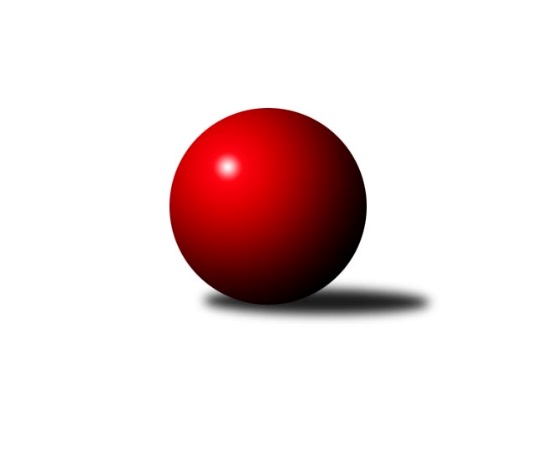 Č.15Ročník 2017/2018	2.5.2024 Meziokresní přebor - Nový Jičín, Přerov, Vsetín 2017/2018Statistika 15. kolaTabulka družstev:		družstvo	záp	výh	rem	proh	skore	sety	průměr	body	plné	dorážka	chyby	1.	TJ Spartak Bílovec˝B˝	14	12	1	1	60.0 : 24.0 	(68.5 : 43.5)	1598	25	1127	470	33.3	2.	TJ Nový Jičín ˝A˝	13	10	0	3	53.0 : 25.0 	(61.5 : 42.5)	1588	20	1102	486	28.5	3.	TJ Nový Jičín˝C˝	14	6	3	5	46.0 : 38.0 	(62.5 : 49.5)	1516	15	1067	449	31.7	4.	TJ Nový Jičín˝D˝	13	5	2	6	35.0 : 43.0 	(47.0 : 57.0)	1534	12	1086	448	38.9	.	o udržení					 	()						5.	TJ Frenštát p.R.˝A˝	13	4	2	7	34.0 : 44.0 	(46.0 : 58.0)	1555	10	1111	444	34.1	6.	Kelč˝B˝	12	4	1	7	33.0 : 39.0 	(49.5 : 46.5)	1576	9	1105	471	37.3	7.	TJ Nový Jičín˝B˝	13	0	1	12	15.0 : 63.0 	(33.0 : 71.0)	1503	1	1049	454	38.8Tabulka doma:		družstvo	záp	výh	rem	proh	skore	sety	průměr	body	maximum	minimum	1.	TJ Spartak Bílovec˝B˝	7	7	0	0	34.0 : 8.0 	(38.0 : 18.0)	1622	14	1698	1590	2.	TJ Nový Jičín ˝A˝	7	6	0	1	31.0 : 11.0 	(36.5 : 19.5)	1608	12	1638	1561	3.	TJ Nový Jičín˝C˝	6	3	2	1	23.0 : 13.0 	(28.5 : 19.5)	1574	8	1609	1551	4.	TJ Nový Jičín˝D˝	7	3	1	3	21.0 : 21.0 	(28.0 : 28.0)	1540	7	1556	1504	.	o udržení					 	()					5.	TJ Frenštát p.R.˝A˝	7	3	1	3	21.0 : 21.0 	(26.5 : 29.5)	1581	7	1639	1548	6.	Kelč˝B˝	6	2	1	3	19.0 : 17.0 	(29.0 : 19.0)	1547	5	1596	1491	7.	TJ Nový Jičín˝B˝	6	0	0	6	6.0 : 30.0 	(15.5 : 32.5)	1512	0	1565	1452Tabulka venku:		družstvo	záp	výh	rem	proh	skore	sety	průměr	body	maximum	minimum	1.	TJ Spartak Bílovec˝B˝	7	5	1	1	26.0 : 16.0 	(30.5 : 25.5)	1589	11	1608	1531	2.	TJ Nový Jičín ˝A˝	6	4	0	2	22.0 : 14.0 	(25.0 : 23.0)	1585	8	1618	1555	3.	TJ Nový Jičín˝C˝	8	3	1	4	23.0 : 25.0 	(34.0 : 30.0)	1517	7	1613	1468	4.	TJ Nový Jičín˝D˝	6	2	1	3	14.0 : 22.0 	(19.0 : 29.0)	1536	5	1566	1499	.	o udržení					 	()					5.	Kelč˝B˝	6	2	0	4	14.0 : 22.0 	(20.5 : 27.5)	1585	4	1649	1381	6.	TJ Frenštát p.R.˝A˝	6	1	1	4	13.0 : 23.0 	(19.5 : 28.5)	1547	3	1589	1479	7.	TJ Nový Jičín˝B˝	7	0	1	6	9.0 : 33.0 	(17.5 : 38.5)	1501	1	1637	1442Tabulka podzimní části:		družstvo	záp	výh	rem	proh	skore	sety	průměr	body	doma	venku	1.	TJ Spartak Bílovec˝B˝	9	8	0	1	38.0 : 16.0 	(39.5 : 32.5)	1590	16 	4 	0 	0 	4 	0 	1	2.	TJ Nový Jičín ˝A˝	8	6	0	2	33.0 : 15.0 	(38.0 : 26.0)	1587	12 	3 	0 	1 	3 	0 	1	3.	TJ Nový Jičín˝C˝	8	4	2	2	29.0 : 19.0 	(38.5 : 25.5)	1514	10 	3 	1 	0 	1 	1 	2	4.	TJ Nový Jičín˝D˝	9	4	1	4	25.0 : 29.0 	(35.0 : 37.0)	1522	9 	3 	1 	1 	1 	0 	3	.	o udržení					 	()		 	 	 	 	 	 		5.	Kelč˝B˝	9	3	1	5	24.0 : 30.0 	(37.0 : 35.0)	1565	7 	1 	1 	2 	2 	0 	3	6.	TJ Frenštát p.R.˝A˝	9	2	1	6	20.0 : 34.0 	(30.0 : 42.0)	1544	5 	2 	0 	3 	0 	1 	3	7.	TJ Nový Jičín˝B˝	8	0	1	7	11.0 : 37.0 	(22.0 : 42.0)	1510	1 	0 	0 	4 	0 	1 	3Tabulka jarní části:		družstvo	záp	výh	rem	proh	skore	sety	průměr	body	doma	venku	1.	TJ Spartak Bílovec˝B˝	5	4	1	0	22.0 : 8.0 	(29.0 : 11.0)	1619	9 	3 	0 	0 	1 	1 	0 	2.	TJ Nový Jičín ˝A˝	5	4	0	1	20.0 : 10.0 	(23.5 : 16.5)	1598	8 	3 	0 	0 	1 	0 	1 	3.	TJ Nový Jičín˝C˝	6	2	1	3	17.0 : 19.0 	(24.0 : 24.0)	1533	5 	0 	1 	1 	2 	0 	2 	4.	TJ Nový Jičín˝D˝	4	1	1	2	10.0 : 14.0 	(12.0 : 20.0)	1560	3 	0 	0 	2 	1 	1 	0 	.	o udržení					 	()		 	 	 	 	 	 	 	5.	TJ Frenštát p.R.˝A˝	4	2	1	1	14.0 : 10.0 	(16.0 : 16.0)	1582	5 	1 	1 	0 	1 	0 	1 	6.	Kelč˝B˝	3	1	0	2	9.0 : 9.0 	(12.5 : 11.5)	1577	2 	1 	0 	1 	0 	0 	1 	7.	TJ Nový Jičín˝B˝	5	0	0	5	4.0 : 26.0 	(11.0 : 29.0)	1519	0 	0 	0 	2 	0 	0 	3 Zisk bodů pro družstvo:		jméno hráče	družstvo	body	zápasy	v %	dílčí body	sety	v %	1.	Jana Hrňová 	TJ Nový Jičín˝C˝ 	13	/	14	(93%)	22	/	28	(79%)	2.	Jiří Janošek 	Kelč˝B˝ 	11	/	12	(92%)	18.5	/	24	(77%)	3.	Michal Kudela 	TJ Spartak Bílovec˝B˝ 	11	/	14	(79%)	21.5	/	28	(77%)	4.	Radek Škarka 	TJ Nový Jičín ˝A˝ 	9	/	10	(90%)	14	/	20	(70%)	5.	Tomáš Binek 	TJ Frenštát p.R.˝A˝ 	9	/	12	(75%)	13	/	24	(54%)	6.	Petr Hrňa 	TJ Nový Jičín˝C˝ 	8	/	13	(62%)	16	/	26	(62%)	7.	Ota Beňo 	TJ Spartak Bílovec˝B˝ 	7	/	11	(64%)	12	/	22	(55%)	8.	Milan Kučera 	TJ Frenštát p.R.˝A˝ 	7	/	13	(54%)	12	/	26	(46%)	9.	Jan Pospěch 	TJ Nový Jičín ˝A˝ 	6	/	8	(75%)	11	/	16	(69%)	10.	Jiří Petr 	TJ Nový Jičín ˝A˝ 	6	/	8	(75%)	10.5	/	16	(66%)	11.	Miroslav Makový 	TJ Frenštát p.R.˝A˝ 	6	/	9	(67%)	10	/	18	(56%)	12.	Přemysl Horák 	TJ Spartak Bílovec˝B˝ 	6	/	14	(43%)	16	/	28	(57%)	13.	Ivana Volná 	TJ Nový Jičín˝D˝ 	5	/	8	(63%)	10	/	16	(63%)	14.	Šárka Pavlištíková 	TJ Nový Jičín˝C˝ 	5	/	8	(63%)	9	/	16	(56%)	15.	Ján Pelikán 	TJ Nový Jičín ˝A˝ 	5	/	11	(45%)	9	/	22	(41%)	16.	Eva Telčerová 	TJ Nový Jičín˝C˝ 	5	/	13	(38%)	13.5	/	26	(52%)	17.	Nikolas Chovanec 	TJ Nový Jičín˝D˝ 	5	/	13	(38%)	11	/	26	(42%)	18.	Marcel Pavič 	TJ Nový Jičín˝D˝ 	4	/	6	(67%)	7	/	12	(58%)	19.	Miloš Šrot 	TJ Spartak Bílovec˝B˝ 	4	/	7	(57%)	8	/	14	(57%)	20.	Zdeněk Chvatík 	Kelč˝B˝ 	4	/	8	(50%)	8.5	/	16	(53%)	21.	Radek Chovanec 	TJ Nový Jičín ˝A˝ 	4	/	9	(44%)	11	/	18	(61%)	22.	Petr Tichánek 	TJ Nový Jičín˝B˝ 	4	/	9	(44%)	9	/	18	(50%)	23.	Jaroslav Černý 	TJ Spartak Bílovec˝B˝ 	3	/	5	(60%)	5	/	10	(50%)	24.	Tomáš Polášek 	TJ Nový Jičín ˝A˝ 	3	/	6	(50%)	6	/	12	(50%)	25.	Martin Jarábek 	Kelč˝B˝ 	3	/	8	(38%)	5.5	/	16	(34%)	26.	Jiří Plešek 	TJ Nový Jičín˝B˝ 	3	/	11	(27%)	6	/	22	(27%)	27.	Miroslav Bár 	TJ Nový Jičín˝B˝ 	3	/	11	(27%)	4.5	/	22	(20%)	28.	Martin Pavič 	TJ Nový Jičín˝D˝ 	3	/	13	(23%)	11	/	26	(42%)	29.	Rostislav Klazar 	TJ Spartak Bílovec˝B˝ 	2	/	4	(50%)	5	/	8	(63%)	30.	Jan Schwarzer 	TJ Nový Jičín˝B˝ 	2	/	4	(50%)	3.5	/	8	(44%)	31.	Libor Jurečka 	TJ Nový Jičín˝D˝ 	2	/	4	(50%)	3	/	8	(38%)	32.	Jan Mlčák 	Kelč˝B˝ 	2	/	5	(40%)	4	/	10	(40%)	33.	Marie Pavelková 	Kelč˝B˝ 	2	/	7	(29%)	7	/	14	(50%)	34.	Martin Vavroš 	TJ Frenštát p.R.˝A˝ 	2	/	7	(29%)	6	/	14	(43%)	35.	Josef Tatay 	TJ Nový Jičín˝D˝ 	2	/	7	(29%)	5	/	14	(36%)	36.	Martin D´agnolo 	TJ Nový Jičín˝B˝ 	2	/	11	(18%)	6	/	22	(27%)	37.	Pavel Hedvíček 	TJ Frenštát p.R.˝A˝ 	1	/	3	(33%)	2	/	6	(33%)	38.	Radomír Koleček 	Kelč˝B˝ 	1	/	4	(25%)	4	/	8	(50%)	39.	Jana Hájková 	TJ Nový Jičín˝C˝ 	1	/	4	(25%)	1	/	8	(13%)	40.	Lenka Žurková 	TJ Nový Jičín˝B˝ 	1	/	6	(17%)	4	/	12	(33%)	41.	Zdeněk Bordovský 	TJ Frenštát p.R.˝A˝ 	1	/	7	(14%)	3	/	14	(21%)	42.	Josef Chvatík 	Kelč˝B˝ 	0	/	1	(0%)	1	/	2	(50%)	43.	Zdeněk Zouna 	TJ Frenštát p.R.˝A˝ 	0	/	1	(0%)	0	/	2	(0%)	44.	Zdeněk Sedlář 	Kelč˝B˝ 	0	/	1	(0%)	0	/	2	(0%)	45.	Stanislav Pitrun 	Kelč˝B˝ 	0	/	2	(0%)	1	/	4	(25%)	46.	Jiří Hradil 	TJ Nový Jičín˝C˝ 	0	/	4	(0%)	1	/	8	(13%)Průměry na kuželnách:		kuželna	průměr	plné	dorážka	chyby	výkon na hráče	1.	Sokol Frenštát pod Radhoštěm, 1-2	1581	1098	482	29.4	(395.3)	2.	TJ Spartak Bílovec, 1-2	1577	1116	460	40.1	(394.3)	3.	TJ Nový Jičín, 1-4	1552	1091	460	33.5	(388.1)	4.	TJ Kelč, 1-2	1537	1082	454	40.1	(384.4)Nejlepší výkony na kuželnách:Sokol Frenštát pod Radhoštěm, 1-2Kelč˝B˝	1649	2. kolo	Jiří Janošek 	Kelč˝B˝	441	2. koloTJ Frenštát p.R.˝A˝	1639	15. kolo	Milan Kučera 	TJ Frenštát p.R.˝A˝	440	15. koloTJ Nový Jičín˝B˝	1637	15. kolo	Jan Schwarzer 	TJ Nový Jičín˝B˝	433	15. koloTJ Nový Jičín ˝A˝	1605	7. kolo	Miroslav Bár 	TJ Nový Jičín˝B˝	424	15. koloTJ Spartak Bílovec˝B˝	1594	10. kolo	Tomáš Binek 	TJ Frenštát p.R.˝A˝	421	15. koloTJ Frenštát p.R.˝A˝	1588	7. kolo	Michal Kudela 	TJ Spartak Bílovec˝B˝	418	10. koloTJ Frenštát p.R.˝A˝	1578	4. kolo	Jiří Petr 	TJ Nový Jičín ˝A˝	417	7. koloTJ Frenštát p.R.˝A˝	1575	2. kolo	Miroslav Makový 	TJ Frenštát p.R.˝A˝	415	15. koloTJ Frenštát p.R.˝A˝	1570	8. kolo	Jana Hrňová 	TJ Nový Jičín˝C˝	415	8. koloTJ Frenštát p.R.˝A˝	1568	10. kolo	Jan Mlčák 	Kelč˝B˝	413	2. koloTJ Spartak Bílovec, 1-2TJ Spartak Bílovec˝B˝	1698	13. kolo	Michal Kudela 	TJ Spartak Bílovec˝B˝	449	5. koloTJ Spartak Bílovec˝B˝	1619	3. kolo	Milan Kučera 	TJ Frenštát p.R.˝A˝	445	3. koloKelč˝B˝	1611	13. kolo	Michal Kudela 	TJ Spartak Bílovec˝B˝	438	1. koloTJ Spartak Bílovec˝B˝	1611	5. kolo	Ota Beňo 	TJ Spartak Bílovec˝B˝	433	3. koloTJ Spartak Bílovec˝B˝	1599	9. kolo	Michal Kudela 	TJ Spartak Bílovec˝B˝	433	13. koloTJ Spartak Bílovec˝B˝	1593	11. kolo	Jan Pospěch 	TJ Nový Jičín ˝A˝	433	11. koloTJ Spartak Bílovec˝B˝	1590	1. kolo	Rostislav Klazar 	TJ Spartak Bílovec˝B˝	431	11. koloTJ Nový Jičín ˝A˝	1589	11. kolo	Ota Beňo 	TJ Spartak Bílovec˝B˝	428	13. koloTJ Frenštát p.R.˝A˝	1567	3. kolo	Jiří Janošek 	Kelč˝B˝	426	13. koloTJ Nový Jičín˝D˝	1499	9. kolo	Marie Pavelková 	Kelč˝B˝	422	13. koloTJ Nový Jičín, 1-4TJ Nový Jičín ˝A˝	1638	4. kolo	Jan Pospěch 	TJ Nový Jičín ˝A˝	444	2. koloTJ Nový Jičín ˝A˝	1632	14. kolo	Jana Hrňová 	TJ Nový Jičín˝C˝	440	6. koloTJ Nový Jičín ˝A˝	1623	10. kolo	Radek Škarka 	TJ Nový Jičín ˝A˝	438	10. koloTJ Nový Jičín ˝A˝	1618	5. kolo	Jan Pospěch 	TJ Nový Jičín ˝A˝	431	12. koloTJ Nový Jičín ˝A˝	1616	12. kolo	Petr Hrňa 	TJ Nový Jičín˝C˝	428	9. koloTJ Nový Jičín˝C˝	1613	2. kolo	Jana Hrňová 	TJ Nový Jičín˝C˝	425	4. koloTJ Nový Jičín˝C˝	1609	4. kolo	Radek Škarka 	TJ Nový Jičín ˝A˝	425	14. koloTJ Spartak Bílovec˝B˝	1608	15. kolo	Radek Škarka 	TJ Nový Jičín ˝A˝	424	15. koloTJ Nový Jičín˝C˝	1596	9. kolo	Radek Chovanec 	TJ Nový Jičín ˝A˝	424	10. koloTJ Nový Jičín ˝A˝	1594	6. kolo	Ján Pelikán 	TJ Nový Jičín ˝A˝	424	5. koloTJ Kelč, 1-2TJ Spartak Bílovec˝B˝	1602	6. kolo	Michal Kudela 	TJ Spartak Bílovec˝B˝	443	6. koloKelč˝B˝	1596	1. kolo	Ivana Volná 	TJ Nový Jičín˝D˝	429	1. koloKelč˝B˝	1593	14. kolo	Radek Škarka 	TJ Nový Jičín ˝A˝	424	3. koloTJ Nový Jičín ˝A˝	1555	3. kolo	Marie Pavelková 	Kelč˝B˝	424	1. koloKelč˝B˝	1547	9. kolo	Jiří Janošek 	Kelč˝B˝	424	14. koloTJ Frenštát p.R.˝A˝	1545	9. kolo	Jiří Janošek 	Kelč˝B˝	423	1. koloKelč˝B˝	1532	6. kolo	Jiří Janošek 	Kelč˝B˝	417	3. koloTJ Nový Jičín˝D˝	1530	1. kolo	Jiří Janošek 	Kelč˝B˝	412	9. koloKelč˝B˝	1525	3. kolo	Jiří Janošek 	Kelč˝B˝	409	6. koloTJ Nový Jičín˝C˝	1493	11. kolo	Petr Hrňa 	TJ Nový Jičín˝C˝	407	11. koloČetnost výsledků:	6.0 : 0.0	5x	5.0 : 1.0	10x	4.0 : 2.0	8x	3.0 : 3.0	5x	2.0 : 4.0	7x	1.0 : 5.0	9x	0.0 : 6.0	1x